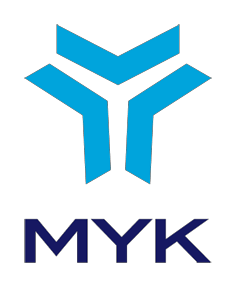 ULUSAL MESLEK STANDARDIBİREYSEL ISITMA TESİSATÇISI SEVİYE 4REFERANS KODU / 13UMS0301-4RESMİ GAZETE TARİH-SAYI / 29.05.2013 - 28661 (Mükerrer)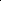 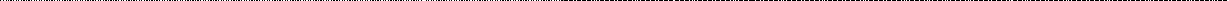 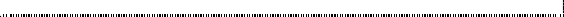 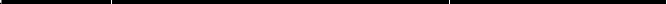 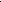 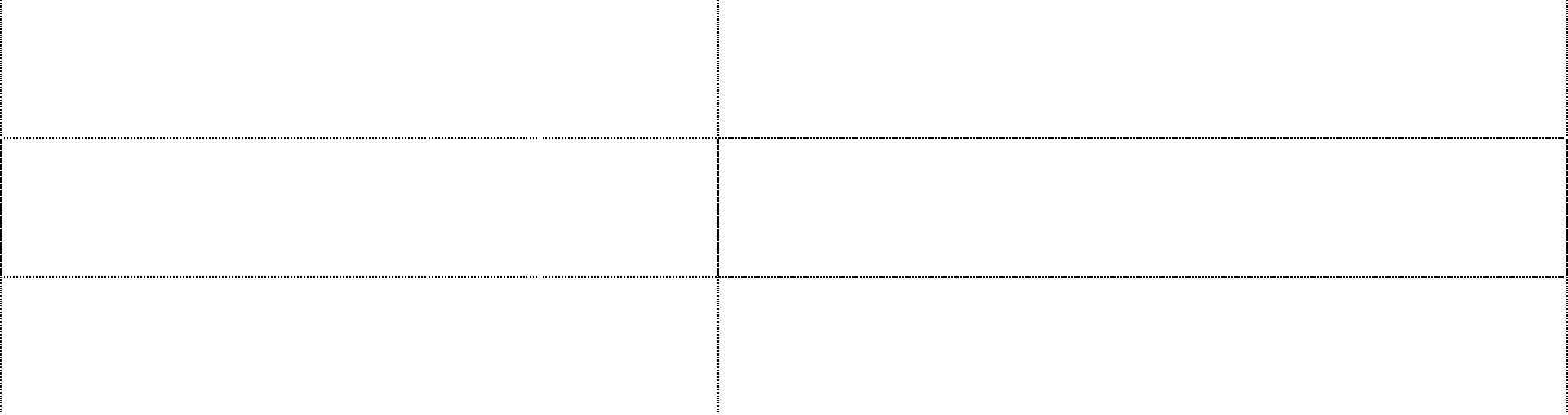 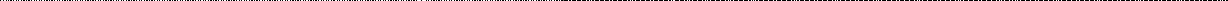 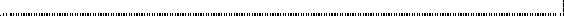 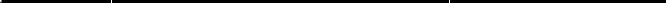 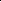 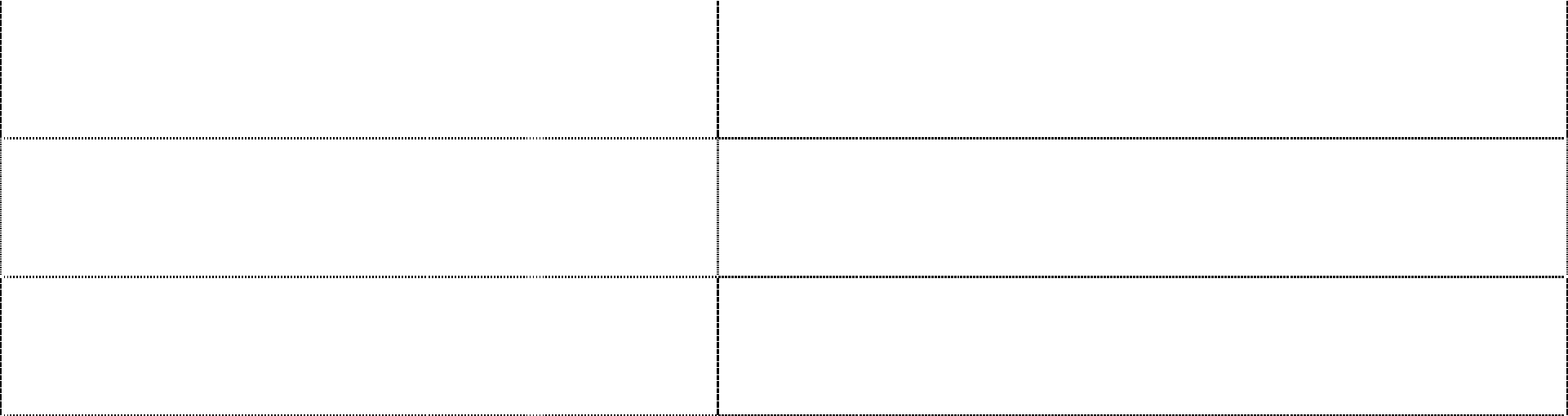 I I Mesleğin yeterlilik seviyesi, sekizli (8) seviye matrisinde seviye dört (4) olarak belirlenmiŞtir.TERİMLER, SİMGELER VE KISALTMALARACİL EYLEM PLANI: Acil durum gerektiren olaylarda; önceden belirlenmiŞ bir program kapsamında davranıŞ ve eylemde bulunmayı öngören planlama dokümanını,ASKI APARATI: Isıtma cihazlarını bir yüzeye sabitlemeye yarayan ürünü,BİRLEİTİRME ELEMANI (FİTTİNGS): Tesisat elemanlarının birbiriyle çeŞitli Şekillerde birleŞtirilmesini sağlayan ara tesisat elemanlarını,BOYLER: ÇeŞitli enerji kaynaklarından yararlanılarak, içindeki suyun ısıtılmasını sağlayan depoyu,FANCOİL:   İçerisinden ısıtıcı ve soğutucu akıŞkanın geçtiği serpantin ile mahal arasındaki ısı transferini üzerinde bulunan fan yardımı sağlayan cihazları,FLEKS BAĞLANTI ELEMANI: Esnek ve titreŞimi alan bağlantı elemanını,GENLEİME  TANKI:  İçinde  suyu  ısıtmak  suretiyle  çalıŞan  kazan  kombi  gibi  cihazlarda; suyun ısıl genleŞmelerine karŞı yapılmıŞ koruyucu depoyu,HERMETİK CİHAZ: Pencere veya duvarlardan direk olarak atmosfere bağlanabilen; iç içe geçmiŞ baca sistemi vasıtası ile, bir kanaldan yanma için gerekli havayı alan diğer kanaldan da atık gazı tahliye eden cihazı,ISCO: Uluslararası Standart Meslek Sınıflamasını,İSG: İŞ Sağlığı ve Güvenliğini,KİİİSEL KORUYUCU DONANIM (KKD): ÇalıŞanı, yürütülen iŞten kaynaklanan, sağlık ve güvenliği etkileyen bir veya birden fazla riske karŞı koruyan, çalıŞan tarafından giyilen, takılan veya tutulan tüm alet, araç, gereç ve cihazları,PAFTA: Metal borulara diŞ açmak için kullanılan aleti,PROSEDÜR: Bir faaliyeti veya süreci gerçekleŞtirmek için belirlenen yolu ortaya koyan iŞyerine ait kalite sistem dokümanını,RADYATÖR: Isı değiŞtiricideki ısının ortama aktarılmasını sağlayan ısı transfer ekipmanını,REKOR: Boruların birbirlerine eklenmesini,RESİRKÜLASYON HATTI: Suyun ısısının daimi olarak sarfiyat noktasına yakın olmasını sağlayan hattı,RİSK: Tehlikeli bir olayın meydana gelme olasılığı ile sonuçlarının bileŞimini,TALİMAT: Detay çalıŞmaların kim tarafından, nasıl, nerede ve ne zaman yapılacağını belirten iŞyerine ait kalite sistem dokümanını,TEHLİKE:	İŞyerinde	var	olan	veya	dıŞarıdan	gelebilecek,	çalıŞanı	veya	iŞyerini etkileyebilecek zarar veya hasar verme potansiyelini,VENTİL: Açılıp kapanmak suretiyle bir sıvının, gaz veya buharın akıŞını düzenleyen veya akıŞını durduran devre elemanınıifade eder.İÇİNDEKİLERGİRİİBireysel Isıtma Tesisatçısı (Seviye 4) ulusal meslek standardı, 5544 sayılı Mesleki Yeterlilik Kurumu (MYK) Kanunu ile anılan Kanun uyarınca çıkartılan “Ulusal Meslek Standartlarının Hazırlanması Hakkında Yönetmelik” ve “Mesleki Yeterlilik Kurumu Sektör Komitelerinin KuruluŞ, Görev, ÇalıŞma Usul ve Esasları Hakkında Yönetmelik” hükümlerine göre MYK’nın görevlendirdiği İstanbul Ticaret Odası (İTO) tarafından hazırlanmıŞtır.Bireysel Isıtma Tesisatçısı (Seviye 4) ulusal meslek standardı, sektördeki ilgili kurum ve kuruluŞların görüŞleri alınarak değerlendirilmiŞ, MYK Enerji Sektör Komitesi tarafından incelendikten sonra MYK Yönetim Kurulunca onaylanmıŞtır.MESLEK TANITIMIMeslek TanımıBireysel Isıtma Tesisatçısı (Seviye 4), iŞ sağlığı ve güvenliği ile çevre korumaya iliŞkin önlemleri alarak, kalite sistemleri çerçevesinde; tanımlanmıŞ görev talimatlarına göre, konutlardaki ısıtma sistemleri cihazlarını monte eden, radyatör ve/veya fancoil montajı yapan, yakıt, sıcak-soğuk su ve ısıtma devresi tesisatlarını döŞeyen, cihazların baca montajını gerçekleŞtiren ve mesleki geliŞim faaliyetlerine katılan nitelikli kiŞidir.Mesleğin Uluslararası Sınıflandırma Sistemlerindeki YeriISCO 08: 7127 (Havalandırma/klima ve soğutma tesisatı bakım ve onarım iŞlerinde çalıŞanlar)Sağlık, Güvenlik ve Çevre ile ilgili Düzenlemeler2872 sayılı Çevre Kanunu 4857 sayılı İŞ Kanunu5510 sayılı Sosyal Sigortalar ve Genel Sağlık Sigortası Kanunu 6331 sayılı İŞ Sağlığı ve Güvenliği KanunuAtık Yönetimi Genel Esaslarına İliŞkin YönetmelikBinaların Yangından Korunması Hakkında YönetmelikÇalıŞanların İŞ Sağlığı ve Güvenliği Eğitimlerinin Usul ve Esasları Hakkında Yönetmelik Elle TaŞıma İŞleri YönetmeliğiGeçici veya Belirli Süreli İŞlerde İŞ Sağlığı ve Güvenliği Hakkında Yönetmelik Gürültü YönetmeliğiGüvenlik ve Sağlık İŞaretleri YönetmeliğiIsınmadan Kaynaklanan Hava Kirliliğinin Kontrolü Yönetmeliği İlkyardım YönetmeliğiİŞ Ekipmanlarının Kullanımında Sağlık ve Güvenlik İartları Yönetmeliği İŞ Sağlığı ve Güvenliği Risk Değerlendirmesi YönetmeliğiİŞçi Sağlığı ve İŞ Güvenliği TüzüğüİŞyeri Bina ve Eklentilerinde Alınacak Sağlık ve Güvenlik Önlemlerine İliŞkin Yönetmelik İŞ Sağlığı ve Güvenliği Hizmetleri YönetmeliğiKiŞisel Koruyucu Donanım YönetmeliğiKiŞisel Koruyucu Donanımların İŞyerlerinde Kullanılması Hakkında YönetmelikMerkezi Isıtma ve Sıhhi Sıcak Su Sistemlerinde Isınma ve Sıhhi Sıcak Su Giderlerinin PaylaŞtırılmasına İliŞkin YönetmelikYapı İŞlerinde İŞçi Sağlığı ve Güvenliği Tüzüğü Yapı Malzemeleri YönetmeliğiAyrıca, iŞ sağlığı ve güvenliği ve çevre ile ilgili yürürlükte olan kanun, tüzük, yönetmelik ve diğer mevzuata uyulması ve konu ile ilgili risk değerlendirmesi yapılması esastır.Meslek ile İlgili Diğer Mevzuat2821 sayılı Sendikalar Kanunu2822 sayılı Toplu İŞ SözleŞmesi, Grev ve Lokavt Kanunu 4077 sayılı Tüketicinin Korunması Hakkında Kanun 5362 sayılı Esnaf ve Sanatkârlar KanunuHaftalık İŞ Günlerine Bölünemeyen ÇalıŞma Süreleri Yönetmeliği İŞ Kanununa İliŞkin ÇalıŞma Süreleri YönetmeliğiİŞ Kanununa İliŞkin Fazla ÇalıŞma ve Fazla Sürelerle ÇalıŞma Yönetmeliği İŞyeri Açma ve ÇalıŞma Ruhsatlarına İliŞkin YönetmelikYıllık Ücretli İzin YönetmeliğiAyrıca, meslek ile ilgili yürürlükte olan kanun, tüzük, yönetmelik ve diğer mevzuata uyulması esastır.ÇalıŞma Ortamı ve KoŞullarıBireysel Isıtma Tesisatçısı (Seviye 4), her türlü iklim koŞullarında, kapalı ve açık mekânlarda, genellikle normal çalıŞma saatlerinde, tüketiciyle birebir iletiŞim halinde çalıŞır. Uzun süreli seyahatler yapabilir. Mesleğin icrası esnasında iŞ sağlığı ve güvenliği önlemlerinin alınmasını gerektiren kaza, yaralanma ve meslek hastalığı riskleri bulunmaktadır. Risklerin tamamen ortadan kaldırılamadığı durumlarda ise iŞveren tarafından sağlanan uygun kiŞisel koruyucu donanımı kullanarak çalıŞır.Mesleğe İliŞkin Diğer GerekliliklerBireysel  Isıtma  Tesisatçısı  (Seviye  4),  6331  sayılı  İSG  Kanunu’nun  15.  maddesi  gereğince sağlık gözetimine tabi tutulur.MESLEK PROFİLİGörevler, İŞlemler ve BaŞarım ÖlçütleriKullanılan Araç, Gereç ve EkipmanAnahtar takımları (alien, açık, kurbağacık, lokma takımı, tork, yıldız vb.)Azot tüpüBakır boru kesme makasıBoru diŞ açma aletleriBoru testeresiCam kesme elmasıÇeŞitli aydınlatma cihazları (el feneri, seyyar lambalar vb.)ÇeŞitli ölçme ve kontrol aletleri (gönye, kumpas, manometre, Şeritmetre, termometre vb.)ÇeŞitli taŞıma ve kaldırma ekipmanları (ceraskal, çektirme, el ve taŞıma arabaları, manivela vb.)DekupajDeliciDelik açma punchDemir testeresiDesibelmetreDiŞ açma mengenesiDoğalgaz macunuEğe takımıElektrik kaynağıElektrik süpürgesiFolyo açma aletiHalatHava pompasıİkaz levhalarıİletiŞim araçları (telsiz, telefon vb.)KetenKırıcıKiŞisel koruyucu donanım (baret, çelik burunlu ayakkabı, eldiven, emniyet kemeri ve kilidi, gözlük, iŞ elbisesi, kulaklık, kulak tıkacı, siperlik, toz maskesi vb.)KompresörMatkapMengeneMerdivenMetal detektörüMini bakır boru makasıOksijen kaynağıPlastik boru kesme makasıPlastik kaynağı makinesiRaybaSilikon tabancasıSpiral taŞSu terazisiSupap tornavidasıTeflon bantTel fırçaTemel el aletleri (elektrik kontrol kalemi, tornavida, maket bıçağı, kurbağacık, karga burun, ayarlı ve papağan pense, keski, çekiç takımı vb.)Toz toplama cihazıYangın söndürme ekipmanıBilgi ve BecerilerAcil durum bilgisiAlarm, güvenlik ve sağlık iŞaretleri bilgisiAraç, gereç ve ekipman bilgisiBasit ilkyardım bilgisiBilgisayar kullanma bilgi ve becerisiBireysel kombi/Şofben cihazları ve tesisatı montaj bilgi ve becerisiÇalıŞma ve kontrol prosedürleri bilgisiÇevre koruma yöntemleri bilgisiEkip içinde çalıŞma yeteneğiEl aletlerini kullanma bilgi ve becerisiEl becerisiElektrik, oksijen ve plastik boru kaynağı yapabilme becerisiEl-göz koordinasyonunu kurabilme becerisiGeri dönüŞümlü atık bilgisiGözlem-takip prosedürleri uygulama bilgi ve becerisiIsı transfer ve yalıtımı bilgisiIsıtma cihazları bilgisiİŞ sağlığı ve güvenliği bilgisiİŞyeri çalıŞma prosedürleri bilgisiKalite güvence sistemleri temel bilgisiKayıt tutma ve raporlama becerisiKoruyucu bakım bilgisiMesleğe iliŞkin yasal düzenlemeler bilgisiMesleki terim bilgisiOtomatik kontrol cihazları montaj bilgisiÖğrenme ve öğrendiğini aktarabilme becerisiProblem çözme becerisiSızdırmazlık ve basınç testi yapabilme becerisiSözlü ve yazılı iletiŞim becerisiTalimat izleme becerisiTehlikeli atık bilgisiTemel çalıŞma mevzuatı bilgisiTemel elektrik ve elektronik bilgisiTemel ısıtma prensipleri bilgisiTemel inŞaat bilgisiTemel makine ve ekipmanların temizlik ve yağlama fonksiyonları bilgi ve becerisiTemel malzeme bilgisiTemel teknik resim okuma bilgisiTemel mekanik bilgisiTemel proje okuma bilgisiTemel sıhhi tesisat bilgisiTemel sıvı yakıtlar bilgisiTemel veri okuma bilgisiTemel yanıcı-yakıcı gazlar bilgisiYangın önleme ve yangınla mücadele bilgisiYüksekte çalıŞma becerisiZamanı iyi kullanma becerisiTutum ve DavranıŞlarAcil ve stresli durumlarda soğukkanlı olmakAstlarının iŞ disiplinini sağlamakBilgi, tecrübe ve yetkisi dahilinde karar vermekÇalıŞma zamanını iŞ emrine uygun Şekilde etkili ve verimli kullanmakÇevre, kalite ve İSG mevzuatında yer alan düzenlemeleri benimsemekDikkatli ve titiz olmakDoğal kaynak kullanımı ve geri kazanım konusunda duyarlı olmakGörevi ile ilgili yenilikleri takip etmekİŞyeri hiyerarŞi iliŞkisine saygı göstermekİŞyerine ait araç, gereç ve ekipmanın kullanımına özen göstermekMesleki geliŞim için araŞtırmaya açık olmakOlumsuz çevresel etkileri belirlemekSistem ve sahalarda risk ve tehlike analizi çalıŞmalarına katkıda bulunmakSorumluluklarını bilmek ve yerine getirmekSüreç kalitesine özen göstermekTalimat ve kılavuzlara harfiyen uymakTaŞıma ve kaldırma donanımını doğru Şekilde kullanmakTehlike durumlarında ilgilileri bilgilendirmekTemizlik, düzen ve iŞyeri tertibine özen göstermekVardiya değiŞimlerinde etkili, açık ve doğru Şekilde bilgi paylaŞmakYetkisi dahilinde olmayan kusurlar hakkında ilgilileri bilgilendirmek4. ÖLÇME, DEĞERLENDİRME VE BELGELENDİRMEBireysel Isıtma Tesisatçısı (Seviye 4) meslek standardını esas alan ulusal yeterliliklere göre belgelendirme amacıyla yapılacak ölçme ve değerlendirme, gerekli Şartların sağlandığı ölçme ve değerlendirme merkezlerinde yazılı ve/veya sözlü teorik ve uygulamalı olarak gerçekleŞtirilecektir.Ölçme ve değerlendirme yöntemi ile uygulama esasları bu meslek standardına göre hazırlanacak ulusal yeterliliklerde detaylandırılır. Ölçme ve değerlendirme ile belgelendirmeye iliŞkin iŞlemler Mesleki Yeterlilik, Sınav ve Belgelendirme Yönetmeliği çerçevesinde yürütülür.Ek: Meslek Standardı Hazırlama Sürecinde Görev AlanlarMeslek Standardı Hazırlayan KuruluŞun Meslek Standardı EkibiDr. Murat YALÇINTAİ	İstanbul Ticaret Odası Yönetim Kurulu BaŞkanıİekib AVDAGİÇ	İstanbul Ticaret Odası Yönetim Kurulu BaŞkan Yardımcısı Dursun TOPÇU	İstanbul Ticaret Odası Yönetim Kurulu BaŞkan Yardımcısı Hasan DEMİR	İstanbul Ticaret Odası Yönetim Kurulu Sayman Üyesi Abdullah ÇINAR	İstanbul Ticaret Odası Yönetim Kurulu ÜyesiMehmet DEVELİOĞLU       İstanbul Ticaret Odası Yönetim Kurulu Üyesi Yakup KÖÇ	İstanbul Ticaret Odası Yönetim Kurulu Üyesi İsrafil KURALAY	İstanbul Ticaret Odası Yönetim Kurulu Üyesi Ertuğrul Yavuz PALA	İstanbul Ticaret Odası Yönetim Kurulu Üyesi Murat SUNGURLU	İstanbul Ticaret Odası Yönetim Kurulu Üyesi Muhammet YENEL	İstanbul Ticaret Odası Yönetim Kurulu Üyesi Halim ÖZDEMİR	İstanbul Ticaret Odası Meclis ÜyesiDr. Cengiz ERSUN	İstanbul Ticaret Odası Genel SekreteriSelçuk Tayfun OK	İstanbul Ticaret Odası Genel Sekreter YardımcısıSelim SÜLEYMAN	İstanbul Ticaret Odası KOBİ AraŞtırma GeliŞtirme İubesi KOBİAraŞtırma İefiBatuhan ASLAN	İstanbul Ticaret Odası KOBİ AraŞtırma GeliŞtirme İubesiUzman YardımcısıEfe MISIRLI	SİSMA Uzmanı, Sisma DanıŞmanlık Ltd.Dr. İrfan MISIRLI	Meslek Standardı Hazırlama Ekibi Teknik Koordinatörü veSisma Uzmanı, Sisma DanıŞmanlık Ltd.Teknik ÇalıŞma Grubu ÜyeleriTurhan KARAKAYA	Isısan A.İ., MüdürYüksel GÖKÇEN	İmaj Teknik Demirdöküm Fab. A.İ. Servis Sahibi, Kadir DALMIİ	Alarko Carrier Servis SorumlusuHasan YILMAZ	Eray Teknik Hizmetler Ltd.Celal SAYIN	Sayın Elektronik (Alarko)İlhan KAYA	Kayahan Isı Ticaret (Demirdöküm) Musa Kazım KILIÇ	Alarko Carrier Servis TeknikGörüŞ İstenen KiŞi, Kurum ve KuruluŞlarAnkara Sanayi Odası Ankara Ticaret OdasıBaca İmalatçıları ve Uygulayıcıları Derneği (BACADER) Devrimci İŞçi Sendikaları KonfederasyonuDoğal Gaz Sanayici ve İŞadamları Derneği (DOSİDER) Ege Bölgesi Sanayi OdasıEge Üniversitesi GüneŞ Enerjisi EnstitüsüGüneŞ Enerjisi Sanayicileri ve Endüstrisi Derneği (GENSED) Hak İŞçi Sendikaları Konfederasyonuİklimlendirme ve Soğutma Eğitim DanıŞma ve AraŞtırma Derneğiİstanbul Doğalgaz Sıhhi Tesisat Kalorifer Teknisyenleri Esnaf ve Sanatkarlar Odası İstanbul Sanayi Odasıİstanbul Uygulamalı Gaz ve Enerji Teknolojileri AraŞtırma Mühendislik San.ve Tic. A.İ (UGETAM)Küçük ve Orta Ölçekli İŞletmeleri GeliŞtirme ve Destekleme İdaresi BaŞkanlığı Mesleki Eğitim ve Küçük Sanayi Destekleme Vakfı (MEKSA)T.C. Aile ve Sosyal Politikalar Özürlü ve YaŞlı Hizmetleri Genel MüdürlüğüT.C. Bilim, Sanayi ve Teknoloji BakanlığıT.C. ÇalıŞma ve Sosyal Güvenlik BakanlığıT.C. ÇalıŞma ve Sosyal Güvenlik Bakanlığı, İŞ Sağlığı ve Güvenliği Genel MüdürlüğüT.C. Çevre ve İehircilik BakanlığıT.C. Enerji ve Tabii Kaynaklar BakanlığıT.C. Milli Eğitim Bakanlığı (M.E.B)T.C. M.E.B. Hayat Boyu Öğrenme Genel MüdürlüğüT.C. M.E.B. Mesleki ve Teknik Eğitim Genel MüdürlüğüT.C. M.E.B. Talim ve Terbiye Kurulu BaŞkanlığı Türkiye Doğal Gaz Dağıtıcıları Birliği DerneğiTürkiye Esnaf ve Sanatkârları Konfederasyonu Türkiye İhracatçılar MeclisiTürkiye İnŞaat Sanayicileri İŞveren Sendikası Türkiye İstatistik KurumuTürkiye İŞ KurumuTürkiye İŞçi Sendikaları KonfederasyonuTürkiye İŞveren Sendikaları Konfederasyonu Türkiye Mühendis ve Mimar Odaları Birliği Türkiye Odalar ve Borsalar Birliği Yükseköğretim Kurulu BaŞkanlığıMYK Sektör Komitesi Üyeleri ve UzmanlarProf. Dr. Ali Ulvi YILMAZER,	BaŞkan (Yükseköğretim Kurulu) Nurettin BULUT,	BaŞkan Vekili (Milli Eğitim Bakanlığı)Özlem KARABOĞA,	Üye (ÇalıŞma ve Sosyal Güvenlik Bakanlığı) Feza HACIİEVKİ,	Üye (Bilim, Sanayi ve Teknoloji Bakanlığı) Dindar ORMANOĞLU,	Üye (Çevre ve İehircilik Bakanlığı)Ergün AKALAN,	Üye (Enerji ve Tabii Kaynaklar Bakanlığı)Ramazan ERGÜN,	Üye (Türkiye Odalar ve Borsalar Birliği)Özcan SARAÇOĞLU,	Üye (Türkiye Esnaf ve Sanatkarları Konfederasyonu) Resul LİMON,	Üye (Türkiye İŞçi Sendikaları Konfederasyonu)Ahmet ARSLAN,	Üye (Hak İŞçi Sendikaları Konfederasyonu)Güner YENİGÜN,	Üye (Türkiye İŞveren Sendikaları Konfederasyonu)Hacı Ali EROĞLU,	Üye (Mesleki Yeterlilik Kurumu)Firuzan SİLAHİÖR,	BaŞkan Yardımcısı V. (Mesleki Yeterlilik Kurumu)Fatma GÖKMEN,	Sektör Komitesi Temsilcisi (Aile ve Sosyal PolitikalarBakanlığı Özürlü ve YaŞlı Hizmetleri Genel Müdürlüğü)MYK Yönetim KuruluBayram AKBAİ,	BaŞkan (ÇalıŞma ve Sosyal Güvenlik Bakanlığı Temsilcisi) Doç. Dr. Ömer AÇIKGÖZ, BaŞkan Vekili (Milli Eğitim Bakanlığı Temsilcisi)Prof. Dr. Mahmut ÖZER,	Üye (Yükseköğretim Kurulu BaŞkanlığı Temsilcisi) Bendevi PALANDÖKEN,	Üye (Meslek KuruluŞları Temsilcisi)Dr. Osman YILDIZ,	Üye (İŞçi Sendikaları Konfederasyonları Temsilcisi) Mustafa DEMİR,	Üye (İŞveren Sendikaları Konfederasyonu Temsilcisi)Meslek:BİREYSEL ISITMA TESİSATÇISISeviye:4IReferans Kodu:13UMS0301-4Standardı Hazırlayan KuruluŞ(lar):İstanbul Ticaret Odası (İTO)Standardı Doğrulayan Sektör Komitesi:MYK Enerji Sektör KomitesiMYK Yönetim Kurulu Onay Tarih/ Sayı:20.02.2013 Tarih ve 2013/16 Sayılı KararResmi Gazete Tarih/Sayı:29.05.2013 - 28661 (Mükerrer)Revizyon No:00GörevlerGörevlerİŞlemlerİŞlemlerBaŞarım ÖlçütleriBaŞarım ÖlçütleriKodAdıKodAdıKodAçıklamaAİŞ sağlığı ve güvenliği, yangın ve acil durum kurallarını uygulamak (devamı var)A.1İŞ sağlığı ve güvenliği konusundaki yasal mevzuata uymak ve iŞyerine ait kuralları uygulamakA.1.1İŞ sağlığı ve güvenliği kurallarının anlaŞılması için düzenlenen eğitimlere katılır.AİŞ sağlığı ve güvenliği, yangın ve acil durum kurallarını uygulamak (devamı var)A.1İŞ sağlığı ve güvenliği konusundaki yasal mevzuata uymak ve iŞyerine ait kuralları uygulamakA.1.2Mesai öncesinde saat, kolye, yüzük gibi aksesuarlarını çıkararak, yapacağı iŞleregöre, talimatlara uygun KKD’yi takar ve/veya giyer ve diğer çalıŞanları bu konuda uyarır.AİŞ sağlığı ve güvenliği, yangın ve acil durum kurallarını uygulamak (devamı var)A.1İŞ sağlığı ve güvenliği konusundaki yasal mevzuata uymak ve iŞyerine ait kuralları uygulamakA.1.3Yapılan iŞe özgü İSG koruma ve müdahale hazır Şekilde bulundurur.AİŞ sağlığı ve güvenliği, yangın ve acil durum kurallarını uygulamak (devamı var)A.1İŞ sağlığı ve güvenliği konusundaki yasal mevzuata uymak ve iŞyerine ait kuralları uygulamakA.1.4Yapılan çalıŞmaya ait güvenlik ve sağlık iŞaretleri ile uyarı levhalarını talimatlardoğrultusunda yerleŞtirilmesini sağlayarak çalıŞma sırasında iŞ alanının ve personelin güvenliğini sağlar.AİŞ sağlığı ve güvenliği, yangın ve acil durum kurallarını uygulamak (devamı var)A.2ÇalıŞma ortamındaki olası problemleri ve risk faktörlerini en aza indirmekA.2.1Yaptığı iŞle ilgili tehlike ve risklerin belirlenmesi çalıŞmalarına katılır.AİŞ sağlığı ve güvenliği, yangın ve acil durum kurallarını uygulamak (devamı var)A.2ÇalıŞma ortamındaki olası problemleri ve risk faktörlerini en aza indirmekA.2.2Risk oluŞturabilecek faktörlerin azaltılmasına yönelik yapılan çalıŞmalara katılır.AİŞ sağlığı ve güvenliği, yangın ve acil durum kurallarını uygulamak (devamı var)A.2ÇalıŞma ortamındaki olası problemleri ve risk faktörlerini en aza indirmekA.2.3ÇalıŞma esnasında karŞılaŞtığı risk etmenlerini veya karŞılaŞabileceği olası risk etmenlerini çözüm önerisi ile birlikte raporlar/müŞteriye açıklar.AİŞ sağlığı ve güvenliği, yangın ve acil durum kurallarını uygulamak (devamı var)A.3Tehlike anında acil durum prosedürlerini uygulamakA.3.1Tehlikeli durumların belirlenip hızla ortadan kaldırılması amacıyla gerekli önlemleri alır.AİŞ sağlığı ve güvenliği, yangın ve acil durum kurallarını uygulamak (devamı var)A.3Tehlike anında acil durum prosedürlerini uygulamakA.3.2Anında giderilemeyecek türden tehlike durumlarını müŞteriye, yetkililere veya gerekli durumlarda iŞletme dıŞında ilgili kurumlara bildirir.AİŞ sağlığı ve güvenliği, yangın ve acil durum kurallarını uygulamak (devamı var)A.3Tehlike anında acil durum prosedürlerini uygulamakA.3.3Makineye/cihaza özel acil durum prosedürlerini uygular.GörevlerGörevlerİŞlemlerİŞlemlerBaŞarım ÖlçütleriBaŞarım ÖlçütleriKodAdıKodAdıKodAçıklamaAİŞ sağlığı ve güvenliği, yangın ve acil durum kurallarını uygulamakA.4Acil çıkıŞ prosedürlerini uygulamakA.4.1Acil durumlarda çıkıŞ veya kaçıŞ prosedürlerini uygular.AİŞ sağlığı ve güvenliği, yangın ve acil durum kurallarını uygulamakA.4Acil çıkıŞ prosedürlerini uygulamakA.4.2Acil çıkıŞ veya kaçıŞ ile ilgili deneyimlerini birlikte çalıŞtığı kiŞilerle paylaŞmak üzere yapılan periyodik çalıŞmalara ve tatbikatlara katılır.GörevlerGörevlerİŞlemlerİŞlemlerBaŞarım ÖlçütleriBaŞarım ÖlçütleriKodAdıKodAdıKodAçıklamaBÇevre koruma mevzuatına uygun çalıŞmakB.1Çevre koruma standart ve yöntemlerini uygulamakB.1.1Yaptığı iŞle ilgili çevresel etkilerin ve risk faktörlerinin saptanması çalıŞmalarına katılır.BÇevre koruma mevzuatına uygun çalıŞmakB.1Çevre koruma standart ve yöntemlerini uygulamakB.1.2Çevre koruma gereklerine ve uygulamalarına yönelik periyodik eğitimlere katılır.BÇevre koruma mevzuatına uygun çalıŞmakB.1Çevre koruma standart ve yöntemlerini uygulamakB.1.3İŞ süreçlerinin uygulanması sırasında çevre etkilerini gözler ve zararlı sonuçların önlenmesi çalıŞmalarına katılır.BÇevre koruma mevzuatına uygun çalıŞmakB.2Çevresel risklerinazaltılmasına katkıda bulunmakB.2.1Çevresel risk faktörlerinin azaltılmasına yönelik yapılan çalıŞmalara katılır.BÇevre koruma mevzuatına uygun çalıŞmakB.2Çevresel risklerinazaltılmasına katkıda bulunmakB.2.2Tehlikeli ve zararlı atıkları talimatlara göre diğer malzemelerden ayrıŞtırır ve gerekli önlemleri alarak geçici depolamasını yapar.BÇevre koruma mevzuatına uygun çalıŞmakB.2Çevresel risklerinazaltılmasına katkıda bulunmakB.2.3DönüŞtürülebilen malzemelerin geri kazanımı için gerekli ayırmayı ve sınıflamayı yapar.BÇevre koruma mevzuatına uygun çalıŞmakB.2Çevresel risklerinazaltılmasına katkıda bulunmakB.2.4ÇalıŞtığı alanlarda bulunan dönüŞtürülebilir malzemelerin doğru yere iletilmesini sağlar.BÇevre koruma mevzuatına uygun çalıŞmakB.3Doğal kaynaklarıntüketiminde tasarruflu hareket etmekB.3.1Doğal kaynakları tasarruflu ve verimli bir Şekilde kullanır.BÇevre koruma mevzuatına uygun çalıŞmakB.3Doğal kaynaklarıntüketiminde tasarruflu hareket etmekB.3.2Doğal kaynakların tasarruflu ve verimli bir Şekilde kullanılması için gerekli tespit ve planlama çalıŞmalarına katılır.GörevlerGörevlerİŞlemlerİŞlemlerBaŞarım ÖlçütleriBaŞarım ÖlçütleriKodAdıKodAdıKodAçıklamaCKalite yönetim sistemi dokümanlarına uygun çalıŞmakC.1İŞe ait kalite gerekliliklerini uygulamakC.1.1Üretici kataloglarında yer alan talimatlara ve planlara göre kalite gerekliliklerini uygular/uygulanmasını sağlar.CKalite yönetim sistemi dokümanlarına uygun çalıŞmakC.1İŞe ait kalite gerekliliklerini uygulamakC.1.2Uygulamada izin verilen tolerans ve sapmalara göre kalite gerekliliklerini yerine getirir/getirilmesini sağlar.CKalite yönetim sistemi dokümanlarına uygun çalıŞmakC.1İŞe ait kalite gerekliliklerini uygulamakC.1.3Makine, araç, gereç, ekipman ya da sistemin kalite gerekliliklerine uygun çalıŞmasını sağlar.CKalite yönetim sistemi dokümanlarına uygun çalıŞmakC.2Kalite sağlamadaki teknik prosedürleri uygulamakC.2.1Yapılacak iŞlemin türüne göre kalite sağlama tekniklerini uygular/uygulanmasını sağlar.CKalite yönetim sistemi dokümanlarına uygun çalıŞmakC.2Kalite sağlamadaki teknik prosedürleri uygulamakC.2.2İŞlemler sırasında kalite sağlama ile ilgili teknik prosedürleriuygulayarak/uygulanmasını sağlayarak, özel kalite Şartlarının karŞılanmasını sağlar.CKalite yönetim sistemi dokümanlarına uygun çalıŞmakC.2Kalite sağlamadaki teknik prosedürleri uygulamakC.2.3ÇalıŞmayla ilgili kalite ve fire/hata formlarını doldurur.CKalite yönetim sistemi dokümanlarına uygun çalıŞmakC.2Kalite sağlamadaki teknik prosedürleri uygulamakC.2.4Üretici talimatlarına göre periyodik bakım çizelgesi oluŞturup, talimatlara göre bakım yapar/yapılmasını sağlar.CKalite yönetim sistemi dokümanlarına uygun çalıŞmakC.3Yapılan çalıŞmaların kalitesini denetim altında tutmakC.3.1Yapılan çalıŞmaların kalitesini denetler.CKalite yönetim sistemi dokümanlarına uygun çalıŞmakC.3Yapılan çalıŞmaların kalitesini denetim altında tutmakC.3.2Hizmet kalitesini artırıcı önerilerde bulunur.CKalite yönetim sistemi dokümanlarına uygun çalıŞmakC.4Saptanan hata ve arızaları engelleme çalıŞmalarına katılmakC.4.1ÇalıŞma sırasında saptanan hata ve arızaları yetkililere sürekli raporlar.CKalite yönetim sistemi dokümanlarına uygun çalıŞmakC.4Saptanan hata ve arızaları engelleme çalıŞmalarına katılmakC.4.2Hata ve arızaları oluŞturan nedenlerin belirlenmesi ve ortadan kaldırılması çalıŞmalarına katkıda bulunur.CKalite yönetim sistemi dokümanlarına uygun çalıŞmakC.4Saptanan hata ve arızaları engelleme çalıŞmalarına katılmakC.4.3Hata ve arıza gidermeyle ilgili yöntemleri açıklayıp uygular/uygulanmasını sağlar.CKalite yönetim sistemi dokümanlarına uygun çalıŞmakC.4Saptanan hata ve arızaları engelleme çalıŞmalarına katılmakC.4.4Yetkisi dahilinde olmayan veya gideremediği hata ve arızaları ilgililere rapor eder.GörevlerGörevlerİŞlemlerİŞlemlerBaŞarım ÖlçütleriBaŞarım ÖlçütleriKodAdıKodAdıKodAçıklamaDİŞ organizasyonu yapmak (devamı var)D.1ÇalıŞma alanını düzenlemekD.1.1ÇalıŞmaların kesintisiz ve uygun Şekilde sürdürülmesine engel oluŞturabilecek durumlar için iŞ alanını inceler/incelenmesini sağlar.DİŞ organizasyonu yapmak (devamı var)D.1ÇalıŞma alanını düzenlemekD.1.2İŞ alanının olumsuz özelliklerinin iyileŞtirilmesine katkıda bulunur.DİŞ organizasyonu yapmak (devamı var)D.2Yapılacak iŞ hakkında bilgi edinmekD.2.1MüŞterinin iletiŞim bilgilerini temin eder.DİŞ organizasyonu yapmak (devamı var)D.2Yapılacak iŞ hakkında bilgi edinmekD.2.2YapılmıŞ keŞif veya proje dokümanlarını yetkililerden alır.DİŞ organizasyonu yapmak (devamı var)D.2Yapılacak iŞ hakkında bilgi edinmekD.2.3Montaj yapılacak cihaz modeli hakkında ilgililerden bilgi toplar.DİŞ organizasyonu yapmak (devamı var)D.3İŞ programı yapmakD.3.1Montajı yapabilecek yetkinlikte ve sayıda elemanı tedarik eder.DİŞ organizasyonu yapmak (devamı var)D.3İŞ programı yapmakD.3.2Ekibini yapılacak iŞler hakkında bilgilendirir.DİŞ organizasyonu yapmak (devamı var)D.3İŞ programı yapmakD.3.3ÇalıŞanlar arasındaki görev dağılımını belirleyerek, ekibine bildirir.DİŞ organizasyonu yapmak (devamı var)D.4Gerekli araç, gereç veekipmanı belirlemek ve araca yükletmekD.4.1Monte edilecek cihazı ve gerekecek araç, gereç ve montaj ekipmanını tespit eder.DİŞ organizasyonu yapmak (devamı var)D.4Gerekli araç, gereç veekipmanı belirlemek ve araca yükletmekD.4.2Cihazı ve tespit ettiği araç, gereç ve montaj ekipmanını zarar görmeyecek Şekilde araca yükler/yüklenmesini sağlar.DİŞ organizasyonu yapmak (devamı var)D.5Araç, gereç ve ekipmanı montaj mahalline taŞımak (devamı var)D.5.1MüŞteri ile iletiŞim sağlayarak, adres tarifi ve montaj zamanı teyidini alır.DİŞ organizasyonu yapmak (devamı var)D.5Araç, gereç ve ekipmanı montaj mahalline taŞımak (devamı var)D.5.2Montaj mahalline vardıktan sonra müŞteriden izin alıp montaj yapılacak yeri inceleyerek, montaj için ön tespit yapar.GörevlerGörevlerİŞlemlerİŞlemlerBaŞarım ÖlçütleriBaŞarım ÖlçütleriKodAdıKodAdıKodAçıklamaDİŞ organizasyonu yapmakD.5Araç, gereç ve ekipmanı montaj mahalline taŞımakD.5.3Montaj için iskele kurmak/vinç (sepet) kullanmak gerekiyorsa, müŞteriyi/ilgili kiŞiyi bilgilendirerek ekipmanın temin edilmesini talep eder.DİŞ organizasyonu yapmakD.5Araç, gereç ve ekipmanı montaj mahalline taŞımakD.5.4Montajda kullanılacak araç, gereç ve ekipmanı montaj yerine taŞır/taŞınmasını sağlar.DİŞ organizasyonu yapmakD.6ÇalıŞma ortamının temizlik ve güvenliğini sağlamakD.6.1ÇalıŞma alanını düzgün ve temiz tutar/tutulmasını sağlar.DİŞ organizasyonu yapmakD.6ÇalıŞma ortamının temizlik ve güvenliğini sağlamakD.6.2İŞ bitiminde, iŞ alanındaki tüm araç, gereç, ekipman ve malzemeyi iŞ güvenliği ve çevre temizliğine dikkat ederek araca yükler/yüklenmesini sağlar.DİŞ organizasyonu yapmakD.6ÇalıŞma ortamının temizlik ve güvenliğini sağlamakD.6.3İŞyerine ulaŞıldığında fazla malzemeleri depoya teslim eder.DİŞ organizasyonu yapmakD.6ÇalıŞma ortamının temizlik ve güvenliğini sağlamakD.6.4Kullanılan araç, gereç, ekipman ve malzemenin temizlik ve bakımını yapar/yapılmasını sağlar.DİŞ organizasyonu yapmakD.6ÇalıŞma ortamının temizlik ve güvenliğini sağlamakD.6.5Kullanılan araç, gereç, ekipman ve malzemeyi atölyedeki yerlerine yerleŞtirir/yerleŞtirilmesini sağlar.GörevlerGörevlerİŞlemlerİŞlemlerBaŞarım ÖlçütleriBaŞarım ÖlçütleriKodAdıKodAdıKodAçıklamaEIsıtma cihazı,radyatör/fancoil montajiŞlemlerini gerçekleŞtirmekE.1KeŞif ve projeye göre montaj yerini tespit etmekE.1.1Isıtma cihazları için cihaz ebatlarına ve bacanın konumuna göre, radyatör/fancoil için ise, sadece cihaz ebatlarına göre montaj yapılacak yerin uygun olupolmadığını kontrol eder.EIsıtma cihazı,radyatör/fancoil montajiŞlemlerini gerçekleŞtirmekE.1KeŞif ve projeye göre montaj yerini tespit etmekE.1.2Ambalaja ve cihaza zarar vermeden cihazı montaj mahalline taŞır/taŞınmasını sağlar.EIsıtma cihazı,radyatör/fancoil montajiŞlemlerini gerçekleŞtirmekE.2Ambalaj ve cihazın fiziksel kontrollerini yapmakE.2.1Ambalajın dıŞ yüzeyinde yırtık, yıpranma, ıslanma vb. gibi hasar olup olmadığını kontrol eder.EIsıtma cihazı,radyatör/fancoil montajiŞlemlerini gerçekleŞtirmekE.2Ambalaj ve cihazın fiziksel kontrollerini yapmakE.2.2Cihazı ambalajından zarar vermeyecek Şekilde çıkarır.EIsıtma cihazı,radyatör/fancoil montajiŞlemlerini gerçekleŞtirmekE.2Ambalaj ve cihazın fiziksel kontrollerini yapmakE.2.3Ambalajdan çıkan kullanım kılavuzunu ve garanti belgesini müŞteriye imzalatarak teslim eder.EIsıtma cihazı,radyatör/fancoil montajiŞlemlerini gerçekleŞtirmekE.2Ambalaj ve cihazın fiziksel kontrollerini yapmakE.2.4Cihazda fiziksel bir hasar olup olmadığını kontrol ederek, hasar varsa yetkiliye bildirir.EIsıtma cihazı,radyatör/fancoil montajiŞlemlerini gerçekleŞtirmekE.2Ambalaj ve cihazın fiziksel kontrollerini yapmakE.2.5Cihazda eksik parça olup olmadığını kontrol ederek, eksik parça varsa yetkiliye bildirir.EIsıtma cihazı,radyatör/fancoil montajiŞlemlerini gerçekleŞtirmekE.3Cihazın askı aparatını yüzeye monte etmekE.3.1Askı aparatının deliklerinin yerlerini su terazisi kullanarak monte edilecek yüzeye Şaretler.EIsıtma cihazı,radyatör/fancoil montajiŞlemlerini gerçekleŞtirmekE.3Cihazın askı aparatını yüzeye monte etmekE.3.2İŞaretlenen delikleri, uygun çaptaki delici ucu ve doğru açı ile matkapla delerek dübelleri yerleŞtirir.EIsıtma cihazı,radyatör/fancoil montajiŞlemlerini gerçekleŞtirmekE.3Cihazın askı aparatını yüzeye monte etmekE.3.3Askı sacını su terazisi kullanarak uygun vida ve pul ile yüzeye sabitler.EIsıtma cihazı,radyatör/fancoil montajiŞlemlerini gerçekleŞtirmekE.4Cihazı askı aparatına monte etmekE.4.1Cihazı su terazisi kullanarak askı aparatının üstüne asar.EIsıtma cihazı,radyatör/fancoil montajiŞlemlerini gerçekleŞtirmekE.4Cihazı askı aparatına monte etmekE.4.2Cihazın askı aparatına düzgün takılıp takılmadığını ve sağlamlığını kontrol eder.GörevlerGörevlerİŞlemlerİŞlemlerBaŞarım ÖlçütleriBaŞarım ÖlçütleriKodAdıKodAdıKodAçıklamaFYakıt hattı, sıcak- soğuk su ve ısıtma devresi tesisatını yapmak(devamı var)F.1KeŞif veya projeye göre tesisat malzemelerini tespit etmekF.1.1Projeye uygun çapta boruları tespit eder ve hazırlar.FYakıt hattı, sıcak- soğuk su ve ısıtma devresi tesisatını yapmak(devamı var)F.1KeŞif veya projeye göre tesisat malzemelerini tespit etmekF.1.2Kullanılacak birleŞtirme elemanlarını (fittings) seçer ve hazırlar.FYakıt hattı, sıcak- soğuk su ve ısıtma devresi tesisatını yapmak(devamı var)F.1KeŞif veya projeye göre tesisat malzemelerini tespit etmekF.1.3Kullanılacak vana ve filtreleri seçer ve hazırlar.FYakıt hattı, sıcak- soğuk su ve ısıtma devresi tesisatını yapmak(devamı var)F.2Boruları hazırlamakF.2.1Projede belirlenmiŞ ölçülere göre boruları uygun kesme aleti kullanarak uygun açı ile keser.FYakıt hattı, sıcak- soğuk su ve ısıtma devresi tesisatını yapmak(devamı var)F.2Boruları hazırlamakF.2.2KesilmiŞ boruların içlerini kontrol ederek, kirlilik ve geçiŞi engelleyici unsurlar varsa temizler.FYakıt hattı, sıcak- soğuk su ve ısıtma devresi tesisatını yapmak(devamı var)F.2Boruları hazırlamakF.2.3Plastik boru kullanımında plastik kaynak makinesi yardımı ile birleŞtirme elemanı malzemelerini borulara uygular.FYakıt hattı, sıcak- soğuk su ve ısıtma devresi tesisatını yapmak(devamı var)F.2Boruları hazırlamakF.2.4Metal/demir boru kullanımında borulara pafta kullanarak uygun ölçüde diŞ açar.FYakıt hattı, sıcak- soğuk su ve ısıtma devresi tesisatını yapmak(devamı var)F.2Boruları hazırlamakF.2.5Metal/demir boru kullanımında açılan diŞin temizliğini yaparak diŞe keten sarar.FYakıt hattı, sıcak- soğuk su ve ısıtma devresi tesisatını yapmak(devamı var)F.2Boruları hazırlamakF.2.6Metal/demir boru kullanımında sarılan keten üzerine uygun macun uygular.FYakıt hattı, sıcak- soğuk su ve ısıtma devresi tesisatını yapmak(devamı var)F.2Boruları hazırlamakF.2.7Boruların uçlarına uygun birleŞtirme elemanı (fittings) takarak birbirine birleŞtirir.FYakıt hattı, sıcak- soğuk su ve ısıtma devresi tesisatını yapmak(devamı var)F.2Boruları hazırlamakF.2.8Kaynaklı birleŞim yapılacak ise kaynak yaparak boruları birleŞtirir.FYakıt hattı, sıcak- soğuk su ve ısıtma devresi tesisatını yapmak(devamı var)F.3Boru geçiŞ yerlerini hazırlamakF.3.1Projeye göre boruların geçecek yerlerini tespit eder ve iŞaretler.FYakıt hattı, sıcak- soğuk su ve ısıtma devresi tesisatını yapmak(devamı var)F.3Boru geçiŞ yerlerini hazırlamakF.3.2İŞaretlenen noktaları uygun uçlu kırıcı/delici ile doğru açıda, çevre temizliğine dikkat ederek deler.GörevlerGörevlerİŞlemlerİŞlemlerBaŞarım ÖlçütleriBaŞarım ÖlçütleriKodAdıKodAdıKodAçıklamaFYakıt hattı, sıcak- soğuk su ve ısıtma devresi tesisatını yapmakF.4Boru sabitleme kelepçelerini monte etmekF.4.1Projede belirlenmiŞ aralıklara göre boru geçecek yüzeyde kelepçe deliklerinin yerlerini iŞaretler.FYakıt hattı, sıcak- soğuk su ve ısıtma devresi tesisatını yapmakF.4Boru sabitleme kelepçelerini monte etmekF.4.2İŞaretlenen noktaları uygun uçlu kırıcı/delici ile doğru açıda, çevre temizliğine dikkat ederek deler.FYakıt hattı, sıcak- soğuk su ve ısıtma devresi tesisatını yapmakF.4Boru sabitleme kelepçelerini monte etmekF.4.3Delinen yerlere uygun çapta dübel yerleŞtirir.FYakıt hattı, sıcak- soğuk su ve ısıtma devresi tesisatını yapmakF.4Boru sabitleme kelepçelerini monte etmekF.4.4Kelepçeleri takılmıŞ dübelleri vida ile monte eder.FYakıt hattı, sıcak- soğuk su ve ısıtma devresi tesisatını yapmakF.4Boru sabitleme kelepçelerini monte etmekF.4.5Monte edilmiŞ kelepçelerin sağlamlığını kontrol eder.FYakıt hattı, sıcak- soğuk su ve ısıtma devresi tesisatını yapmakF.5Boruları yüzeye sabitlemekF.5.1Hazırlanan boruları takılan kelepçelere yerleŞtirir.FYakıt hattı, sıcak- soğuk su ve ısıtma devresi tesisatını yapmakF.5Boruları yüzeye sabitlemekF.5.2Kelepçeleri vida yardımı ile sıkar.FYakıt hattı, sıcak- soğuk su ve ısıtma devresi tesisatını yapmakF.5Boruları yüzeye sabitlemekF.5.3Boruların sağlamlığını kontrol eder.FYakıt hattı, sıcak- soğuk su ve ısıtma devresi tesisatını yapmakF.6Hazırlanan tesisatıcihaza/Şebeke hattına/ radyatör ve fancoil ile bağlamakF.6.1Hazırlanan tesisatı, uygun vana, rekor veya fleks bağlantı elemanı ile cihaza zarar vermeden monte eder.FYakıt hattı, sıcak- soğuk su ve ısıtma devresi tesisatını yapmakF.7Tesisatın sızdırmazlık ve basınç testini yapmakF.7.1Projeye göre istenen basıncı pompa ya da kompresör ile yakıt hattı tesisatına uygular.FYakıt hattı, sıcak- soğuk su ve ısıtma devresi tesisatını yapmakF.7Tesisatın sızdırmazlık ve basınç testini yapmakF.7.2Manometre yardımı ile basınç kaybı olup olmadığını kontrol eder.FYakıt hattı, sıcak- soğuk su ve ısıtma devresi tesisatını yapmakF.7Tesisatın sızdırmazlık ve basınç testini yapmakF.7.3Basınç kaybı var ise, kayıp noktasını bulur ve kaçağı giderir.GörevlerGörevlerİŞlemlerİŞlemlerBaŞarım ÖlçütleriBaŞarım ÖlçütleriKodAdıKodAdıKodAçıklamaGGenleŞme tankı montajını yapmakG.1GenleŞme tankını yerleŞtirmekG.1.1Projeye ve genleŞme tankının ebatlarına göre genleŞme tankının yerini belirler.GGenleŞme tankı montajını yapmakG.1GenleŞme tankını yerleŞtirmekG.1.2GenleŞme tankını, arıza halinde müdahale etmeye izin verecek bir Şekilde ve ölçülerde yerine yerleŞtirir.GGenleŞme tankı montajını yapmakG.1GenleŞme tankını yerleŞtirmekG.1.3GenleŞme tankını sabitlemek gerekiyor ise yüzeye vida ve dübel kullanarak sabitler.GGenleŞme tankı montajını yapmakG.2GenleŞme tankı ön gaz basınç kontrolü yapmakG.2.1Projede belirlenmiŞ olan basınç değerlerine göre genleŞme tankının ön basıncını manometre ile kontrol eder.GGenleŞme tankı montajını yapmakG.2GenleŞme tankı ön gaz basınç kontrolü yapmakG.2.2Ölçülen basınç istenen basınçtan yüksek ise tank içerisindeki gaz boŞaltarak istenen düzeye getirir.GGenleŞme tankı montajını yapmakG.2GenleŞme tankı ön gaz basınç kontrolü yapmakG.2.3Ölçülen basınç istenen basınçtan düŞük ise tanka azot tüpü ile gaz ekleyerek istenen düzeye getirir.GGenleŞme tankı montajını yapmakG.3GenleŞme tankını boru tesisatına bağlamakG.3.1Isıtma çevrim tesisatının dönüŞ hattından ek bir çıkıŞ alır ve genleŞme tankına bağlar.GGenleŞme tankı montajını yapmakG.3GenleŞme tankını boru tesisatına bağlamakG.3.2Tesisat çalıŞma basıncına uygun emniyet ventili tespit ve temin eder.GGenleŞme tankı montajını yapmakG.3GenleŞme tankını boru tesisatına bağlamakG.3.3Yapılan hat üzerine uygun ebatta birleŞtirme elemanı (fittings) malzemeler kullanılarak emniyet ventilini monte eder.GGenleŞme tankı montajını yapmakG.3GenleŞme tankını boru tesisatına bağlamakG.3.4Emniyet ventili çıkıŞını, drenaja bağlar.GGenleŞme tankı montajını yapmakG.3GenleŞme tankını boru tesisatına bağlamakG.3.5GenleŞme tankı ile tesisat arasında, kesici vana kullanmamaya dikkat eder.GörevlerGörevlerİŞlemlerİŞlemlerBaŞarım ÖlçütleriBaŞarım ÖlçütleriKodAdıKodAdıKodAçıklamaHBoyler montajını yapmakH.1Boyleri monte etmekH.1.1Projeye ve boylerin ebatlarına göre boylerin yerini belirler.HBoyler montajını yapmakH.1Boyleri monte etmekH.1.2Boyleri arıza halinde müdahale etmeye izin verecek bir Şekilde ve ölçülerde yerine yerleŞtirir.HBoyler montajını yapmakH.1Boyleri monte etmekH.1.3Boyleri sabitlemek gerekiyor ise yüzeye vida ve dübel kullanarak sabitler.HBoyler montajını yapmakH.2Boyler-sıcak su soğuk su bağlantısını yapmakH.2.1İebeke hattını uygun çapta boru, vana, filtre, basınç düŞürücü, emniyet ventili ve birleŞtirme elemanı (fittings) ile boyler soğuk su giriŞine bağlar.HBoyler montajını yapmakH.2Boyler-sıcak su soğuk su bağlantısını yapmakH.2.2Emniyet ventilini drenaj hortumu ile gidere bağlar.HBoyler montajını yapmakH.2Boyler-sıcak su soğuk su bağlantısını yapmakH.3.3Sıcak su hattını uygun çapta boru, vana ve birleŞtirme elemanı (fittings) ile boyler sıcak su çıkıŞına bağlar.HBoyler montajını yapmakH.3Boyler ısıtma devresi bağlantısını yapmakH.3.1Isıtıcı cihazın gidiŞ hattını uygun çapta boru ve vana kullanarak boyler ısıtma giriŞine bağlar.HBoyler montajını yapmakH.3Boyler ısıtma devresi bağlantısını yapmakH.3.2Isıtıcı cihazın dönüŞ hattını uygun çapta boru ve vana kullanarak boyler ısıtma dönüŞ hattına bağlar.HBoyler montajını yapmakH.3Boyler ısıtma devresi bağlantısını yapmakH.3.3Projede üç yollu vana var ise projeye göre boyler ve cihaz arasındaki tesisata uygun birleŞtirme elemanı (fittings) ve vana kullanarak bağlantısını yapar.HBoyler montajını yapmakH.3Boyler ısıtma devresi bağlantısını yapmakH.3.4Projede boyler ve ısıtma cihazı arasında ek pompa var ise uygun birleŞtirme elemanı (fittings) ve vana kullanarak bağlantısını yapar.HBoyler montajını yapmakH.4Radyatörleri / fancoilleri askı aparatlarına monte etmekH.4.1Projede belirtilen resirkülasyon hattına uygun boru, vana ve birleŞtirme elemanı (fittings) kullanarak bağlantısını yapar.HBoyler montajını yapmakH.4Radyatörleri / fancoilleri askı aparatlarına monte etmekH.4.2Projede re-sirkülasyon hattında ek bir pompa var ise re-sirkülasyon hattına uygun vana ve birleŞtirme elemanı (fittings) kullanarak bağlantısını yapar.GörevlerGörevlerİŞlemlerİŞlemlerBaŞarım ÖlçütleriBaŞarım ÖlçütleriKodAdıKodAdıKodAçıklamaIHermetik bireysel kombi ve Şofbenlerin baca montajını yapmakI.1Cihazın montaj yerine baca geçiŞ deliği açmakI.1.1Projeye ve cihazın montaj sonrası konumuna göre, kırıcı-delici ile uygun çapta baca geçiŞ deliğini açar.IHermetik bireysel kombi ve Şofbenlerin baca montajını yapmakI.2Baca setini uygun eğim ile cihaza bağlamakI.2.1Baca setini cihaza uygun vida kullanarak ve cihazın montaj kitapçığında belirtilen açı ile açılan delikten geçirerek montajını yapar.IHermetik bireysel kombi ve Şofbenlerin baca montajını yapmakI.2Baca setini uygun eğim ile cihaza bağlamakI.2.2Projesi, ilgili gaz Şirketi ve yetkili mühendis tarafından onaylanmıŞ baca tasarımına uygun montaj yapar.IHermetik bireysel kombi ve Şofbenlerin baca montajını yapmakI.2Baca setini uygun eğim ile cihaza bağlamakI.2.3Uygun malzeme kullanarak, bacanın geçtiği deliğin yalıtımını yapar.GörevlerGörevlerİŞlemlerİŞlemlerBaŞarım ÖlçütleriBaŞarım ÖlçütleriKodAdıKodAdıKodAçıklamalarJMesleki geliŞimfaaliyetlerine katılmakJ.1Bireysel mesleki geliŞimi konusunda çalıŞmalar yapmakJ.1.1İŞletme tarafından düzenlenen eğitimlere katılır ve aldığı belgeleri muhafaza eder.JMesleki geliŞimfaaliyetlerine katılmakJ.1Bireysel mesleki geliŞimi konusunda çalıŞmalar yapmakJ.1.2Tesisat alanı ile ilgili yeni teknolojileri ve geliŞmeleri takip eder.JMesleki geliŞimfaaliyetlerine katılmakJ.2Astlarına ve diğer çalıŞanlara mesleki eğitimler vermekJ.2.1Bilgi ve deneyimlerini birlikte çalıŞtığı kiŞilere aktarır.JMesleki geliŞimfaaliyetlerine katılmakJ.2Astlarına ve diğer çalıŞanlara mesleki eğitimler vermekJ.2.2Tesisat alanı ile ilgili bilgilendirme ve eğitimleri uygular.